МУНИЦИПАЛЬНОЕ  БЮДЖЕТНОЕ ДОШКОЛЬНОЕ ОБРАЗОВАТЕЛЬНОЕ УЧРЕЖДЕНИЕ ЦЕНТР РАЗВИТИЯ РЕБЕНКА - ДЕТСКИЙ САД № 69 «ЗОЛОТОЙ КЛЮЧИК» «Сон как важная составляющая режима дня дошкольника».(Консультация для родителей̆)Подготовила :  Арушанян  Р.Р.-                                                                          Воспитатель   первой                                                                         квалификационной                                                                        категорий МБДОУ                                                                           д/с  №69  «Золотой                                                                   ключик».г..о.Мытищи«Сон как важная составляющая режима дня дошкольника».(Консультация для родителей̆)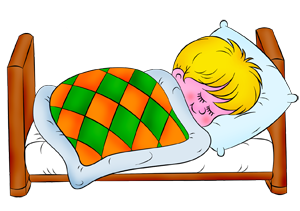 Дорогие родители !      Ребенок, с раннего детства привыкший жить по режиму, охотно его выполняет. Ему не приходит в голову, что можно отказаться идти спать, когда наступило время. Если он девять часов лег и позднее, чем через полчаса крепко уснул, то утром его не приходится будить – он сам просыпается бодрым и веселым. У ребенка имеется достаточно времени, чтобы спокойно одеться и родителям не приходится поторапливать его и высказывать недовольство по поводу его медлительности. Днем они не тратят времени на многократные приглашения, уговоры сесть за стол или пойти погулять. День в семье начинается и заканчивается спокойно, все конфликтные ситуации, связанные с соблюдением режима, исключены. Вечерние часы родители полностью используют для своих дел.      Если изо дня в день повторяется ритм в часах приема пищи, сна, прогулок, разных видов деятельности, то это благоприятно влияет на состояние нервной системы и на то, как протекают все физиологические процессы в организме. В детских дошкольных учреждениях режим осуществляется полностью. Но дома он далеко не всегда соблюдается. Замечено, что отсутствие правильного режима дня в выходные дни отражается на состоянии ребенка в детском саду в понедельник: чувствуется некоторая утомленность, вялость, малыш склонен значительно больше поспать днем, чем в остальные дни…На протяжении четырех дошкольных лет режим меняется незначительно. Несколько уменьшается суточное количество сна, преимущественно за счет дневного. Но нельзя забывать, что ребенок еще нуждается в более продолжительном сне, чем взрослый человек.Ребенку до пяти лет положено спать в сутки 12,5 – 12 часов, в шесть лет 11,5 – 12часов. 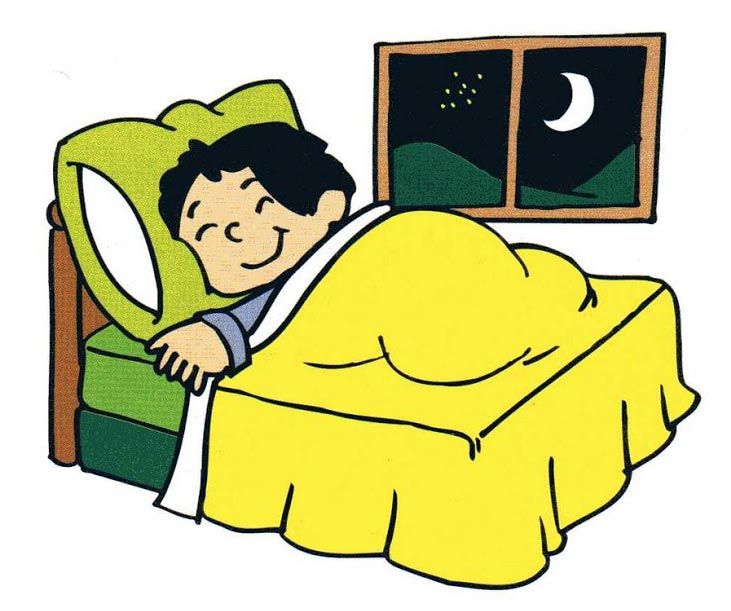      Для ночного сна отводится время с 9 -9. 30 минут. Дети дошкольники спят днем один раз. Укладывают их так, чтобы они просыпались в 15 – 15.30минут. Организовывать дневной сон позже нецелесообразно – это неизбежно бы вызвало более позднее укладывание на ночной сон.Шестичасовое бодрствование во второй половине дня – это как раз тот промежуток времени, в течение которого ребенок достаточно наиграется, чтобы почувствовать потребность в отдыхе.